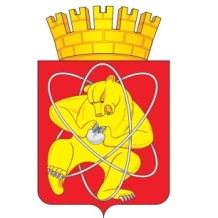 Городской округ «Закрытое административно – территориальное образование Железногорск Красноярского края»АДМИНИСТРАЦИЯ ЗАТО г. ЖЕЛЕЗНОГОРСКПОСТАНОВЛЕНИЕ22.06.2022                                                                                                                                    № 1227г. ЖелезногорскОб утверждении Порядка формирования и ведения перечня управляющих организаций для управления многоквартирным домом, в отношении которого собственниками помещений в многоквартирном доме не выбран способ управления таким домом или выбранный способ управления не реализован, не определена управляющая организация В соответствии с частью 17 статьи 161 Жилищного кодекса Российской Федерации, постановлением Правительства Российской Федерации от 21.12.2018 № 1616 «Об утверждении Правил определения управляющей организации для управления многоквартирным домом, в отношении которого собственниками помещений в многоквартирном доме не выбран способ управления таким домом или выбранный способ управления не реализован, не определена управляющая организация, и о внесении изменений в некоторые акты Правительства Российской Федерации», руководствуясь Уставом ЗАТО Железногорск, ПОСТАНОВЛЯЮ:1. Утвердить Порядок формирования и ведения перечня управляющих организаций для управления многоквартирным домом, в отношении которого собственниками помещений в многоквартирном доме не выбран способ управления таким домом или выбранный способ управления не реализован, не определена управляющая организация, согласно приложению № 1 к настоящему постановлению.2. Утвердить примерную форму перечня управляющих организаций для управления многоквартирным домом, в отношении которого собственниками помещений в многоквартирном доме не выбран способ управления таким домом или выбранный способ управления не реализован, не определена управляющая организация, согласно приложению № 2 к настоящему постановлению.3. Утвердить примерную форму заявления на включение в перечень управляющих организаций для управления многоквартирным домом, в отношении которого собственниками помещений в многоквартирном доме не выбран способ управления таким домом или выбранный способ управления не реализован, не определена управляющая организация, согласно приложению № 3 к настоящему постановлению.4. Утвердить Порядок принятия решения по определению управляющей организации для управления многоквартирным домом, в отношении которого собственниками помещений в многоквартирном доме не выбран способ управления таким домом или выбранный способ управления не реализован, не определена управляющая организация, согласно приложению № 4 к настоящему постановлению.5. Определить Управление городского хозяйства Администрации ЗАТО г. Железногорск органом, уполномоченным на формирование, ведение перечня управляющих организаций для управления многоквартирными домами, расположенными на территории городского округа ЗАТО Железногорск, и в отношении которых собственниками помещений не выбран способ управления таким домом или выбранный способ управления не реализован, не определена управляющая организация.3. Управлению внутреннего контроля Администрации ЗАТО                               г. Железногорск (Е.Н. Панченко) довести настоящее постановление до сведения населения через газету «Город и горожане».4. Отделу общественных связей Администрации ЗАТО                                 г. Железногорск (И.С. Архипова) разместить настоящее постановление на официальном сайте городского округа «Закрытое административно-территориальное образование Железногорск Красноярского края» в информационно-телекоммуникационной сети «Интернет».5. Контроль над исполнением настоящего постановления возложить на первого заместителя Главы ЗАТО г. Железногорск по жилищно-коммунальному хозяйству А.А. Сергейкина.6. Настоящее постановление вступает в силу после его официального опубликования.Глава  ЗАТО г. Железногорск                                                    И.Г. КуксинПриложение № 1к постановлению АдминистрацииЗАТО г. Железногорскот 22.06.2022 № 1227ПОРЯДОКформирования и ведения перечня управляющих организаций для управления  многоквартирным домом, в отношении которого собственниками помещений в многоквартирном доме не выбран способ управления таким домом или выбранный способ управления таким домом не реализован, не определена управляющая организация1.1.	 Перечень управляющих организаций для управления многоквартирным домом, в отношении которого собственниками помещений в многоквартирном доме не выбран способ управления таким домом или выбранный способ управления не реализован, не определена управляющая организация (далее - Перечень организаций) формируется и ведется Уполномоченным органом – Управлением городского хозяйства Администрацией ЗАТО г. Железногорск. 1.2. В Перечень организаций включаются управляющие организации, предоставившие в Уполномоченный орган заявление о включении в Перечень организаций, и (или) управляющие организации, признанные участниками открытого конкурса по отбору управляющей организации для управления многоквартирным домом, расположенным   на территории ЗАТО Железногорск, в соответствии с протоколом рассмотрения заявок на участие в конкурсе по отбору управляющей организации для управления многоквартирным домом, предусмотренным Правилами проведения органом местного самоуправления открытого конкурса по отбору управляющей организации для управления многоквартирным домом, утвержденными постановлением Правительства Российской Федерации от 06 февраля 2006 года № 75 «О порядке проведения органом местного самоуправления открытого конкурса по отбору управляющей организации для управления многоквартирным домом» (далее - протокол рассмотрения заявок на участие в конкурсе), одним из условий участия в котором является согласие управляющей организации на включение в перечень организаций, представляемое в порядке, предусмотренном указанными Правилами проведения органом местного самоуправления открытого конкурса по отбору управляющей организации для управления многоквартирным домом. 1.3. Управляющие организации включаются в Перечень организаций в соответствии с датой подачи управляющими организациями заявлений о включении их в Перечень организаций или датой составления протокола рассмотрения заявок на участие в конкурсе (в хронологическом порядке) на основании постановления Администрации ЗАТО г. Железногорск.1.4. Перечень организаций подлежит актуализации Уполномоченным органом не реже чем один раз в 5 лет, а также в срок, не превышающий 3 рабочих дней со дня наступления следующих событий:1.4.1.	 Аннулирование лицензии управляющей организации, включенной в Перечень организаций, на осуществление предпринимательской деятельности по управлению многоквартирными домами;1.4.2. Истечение срока действия лицензии управляющей организации, включенной в Перечень организаций, на осуществление предпринимательской деятельности по управлению многоквартирными домами при отсутствии решения о продлении срока действия лицензии, принятого лицензирующим органом в соответствии с пунктом 17 Положения о лицензировании предпринимательской деятельности по управлению многоквартирными домами, утвержденного постановлением Правительства Российской Федерации от 28 октября 2014 года № 1110 «О лицензировании предпринимательской деятельности по управлению многоквартирными домами»; Поступление заявления управляющей организации о включении ее в Перечень организаций; Составление протокола рассмотрения заявок на участие в конкурсе; Поступление заявления управляющей организации об исключении ее из Перечня организаций.1.5. Для включения в Перечень организаций управляющая организация направляет в Администрацию ЗАТО г. Железногорск заявление о включении ее в Перечень организаций по примерной форме, утвержденной постановлением Администрации ЗАТО г. Железногорск, одним из следующих способов:а) почтовым отправлением по адресу: 662971, Красноярский край, ЗАТО Железногорск, г. Железногорск, ул.22 партсъезда, д. 21, помещение 322;б) при личном обращении по указанному адресу.1.6. В заявлении указывается: полное наименование управляющей организации, фактический адрес местонахождения управляющей организации, адрес электронной почты, фамилия, имя, отчество (последнее – при наличии) руководителя (представителя), номер контактного телефона. К заявлению прилагается копия лицензии на осуществление деятельности по управлению многоквартирными домами. 1.7. Заявление регистрируется в день поступления в Администрацию ЗАТО г. Железногорск.1.8. Изменения в Перечень организаций вносятся в течение 3 рабочих дней с момента поступления заявления о включении управляющей организации  в Перечень организаций, об исключении управляющей организации  из Перечня организаций, с даты протокола рассмотрения заявок  на участие в конкурсе по отбору управляющей организации для управления многоквартирным домом.  1.9. Перечень организаций формируется Уполномоченным органом  и размещается в информационно-телекоммуникационной сети «Интернет»  в государственной информационной системе жилищно-коммунального хозяйства.Приложение № 2к постановлению АдминистрацииЗАТО г. Железногорскот 22.06.2022 № 1227ПЕРЕЧЕНЬуправляющих организаций для управления многоквартирным домом, расположенным на территорииЗАТО Железногорск, в отношении которого собственниками помещений не выбран способ управления таким домом или выбранный способ управления не реализован, не определена управляющая организацияПриложение № 3к постановлению АдминистрацииЗАТО г. Железногорскот  22.06.2022 № 1227Примерная формаЗАЯВЛЕНИЕна включение в перечень управляющих организаций для управления многоквартирным домом, в отношении которого собственниками помещений в многоквартирном доме не выбран способ управления таким домом или выбранный способ управления не реализован, не определена управляющая организацияНаименование управляющей организации__________________ Ф.И.О. РуководителяАдрес:  «             »  Электронная почта: Настоящим (организационно-правовая форма, наименование (фирменное наименование) организации или Ф.И.О. физического лица, данные документа, удостоверяющего личность)дает согласие на включение в перечень организаций для управления многоквартирным домом на территории ЗАТО Железногорск, в  отношении которого собственниками помещений в многоквартирном доме не выбран способ управления таким домом или выбранный способ управления не реализован, не определена управляющая организация, в соответствии с Правилами определения управляющей организации для управления многоквартирным домом, в отношении которого собственниками помещений в многоквартирном доме не выбран способ управления таким домом или выбранный способ управления не реализован, не определена управляющая организация, утвержденными постановлением Правительства Российской Федерации от 21 декабря 2018 года № 1616 «Об утверждении Правил определения управляющей организации для управления многоквартирным домом, в отношении которого собственниками помещений в многоквартирном доме не выбран способ управления таким домом или выбранный способ управления не реализован, не определена управляющая организация, и о внесении изменений в некоторые акты Правительства Российской Федерации».Приложение: копия лицензии на осуществление деятельности по управлению многоквартирными домами.Дата подпись Ф.И.О.МППриложение № 4к постановлению АдминистрацииЗАТО г. Железногорскот  22.06.2022 № 1227ПОРЯДОК определения управляющей организации для управления многоквартирным домом, в отношении которого собственниками помещений в многоквартирном доме не выбран способ управления таким домом или выбранный способ управления не реализован, не определена управляющая организация1. Решение об определении управляющей организации для управления многоквартирным домом, в отношении которого собственниками помещений в многоквартирном доме не выбран способ управления таким домом или выбранный способ управления не реализован, не определена управляющая организация (далее - управляющая организация) принимается Администрацией ЗАТО г. Железногорск в виде постановления Администрации ЗАТО                          г. Железногорск.2. При определении управляющей организации Уполномоченный орган:-	выбирает из Перечня организаций управляющую организацию, осуществляющую управление на основании решения об определении управляющей организации меньшим количеством многоквартирных домов относительно других управляющих организаций, включенных в Перечень организаций;-	определяет управляющую организацию в соответствии с очередностью расположения в перечне организаций в случае, если 2 и более управляющие организации управляют на основании решения об определении управляющей организации равным количеством многоквартирных домов.3. В качестве управляющей организации для управления многоквартирным домом решением об определении управляющей организации не может быть определена управляющая организация, если:собственники помещений в таком многоквартирном доме ранее приняли решение о расторжении договора управления многоквартирным домом с этой управляющей организацией;сведения о таком многоквартирном доме были исключены из реестра лицензий Красноярского края в период осуществления деятельности по управлению таким многоквартирным домом этой управляющей организацией.4. Решение об определении управляющей организации принимается  в срок не более трех рабочих дней со дня поступления в Администрацию ЗАТО г. Железногорск  информации о многоквартирном доме, в отношении которого:собственниками помещений не выбран способ управления таким домом в порядке, установленном Жилищным кодексом Российской Федерации;собственниками помещений выбранный способ управления не реализован;- не определена управляющая организация.5.	 Постановление Администрации ЗАТО г. Железногорск должно содержать следующую информацию:-	полное наименование управляющей организации;адрес многоквартирного дома;размер платы за содержание жилого помещения, равный размеру платы за содержание жилого помещения, установленному органом местного самоуправления в соответствии с частью 4 статьи 158 Жилищного кодекса Российской Федерации;перечень работ и (или) услуг по управлению многоквартирным домом, услуг и работ по содержанию и ремонту общего имущества в многоквартирном доме.6.	В течение одного рабочего дня со дня принятия решения об определении управляющей организации Администрация ЗАТО                                    г. Железногорск:-	размещает копию постановления Администрации ЗАТО                                    г. Железногорск об определении управляющей организации на официальном сайте городского округа «Закрытое административно-территориальное образование Железногорск Красноярского края» в информационно-телекоммуникационной сети «Интернет» и в государственной информационной системе жилищно-коммунального хозяйства;-	направляет копию постановления Администрации ЗАТО                                    г. Железногорск об определении управляющей организации управляющей организации по адресу фактического нахождения управляющей организации, указанного в заявлении;-	направляет копию постановления Администрации ЗАТО                               г. Железногорск об определении управляющей организации в Службу строительного надзора и жилищного контроля Красноярского края.7. В течение 5 рабочих дней со дня принятия решения об определении управляющей организации Уполномоченный орган направляет его:собственникам помещений многоквартирного дома путем размещения на информационных досках, расположенных в многоквартирном доме;лицам, принявшим от застройщика (лица, обеспечивающего строительство многоквартирного дома) после выдачи ему разрешения на ввод многоквартирного дома в эксплуатацию помещения в этом доме по передаточному акту или иному документу о передаче, в случае определения управляющей организации решением об определении управляющей организации в связи с отсутствием договора управления многоквартирным домом, подлежащего заключению застройщиком с управляющей организацией в соответствии с частью 14 статьи 161 Жилищного кодекса Российской Федерации.№ п/пДата поступления заявления на включение в Перечень организаций(реквизиты постановления Администрации ЗАТО г. Железногорск)Дата протокола рассмотрения  заявок на участие в конкурсе(реквизиты постановления Администрации ЗАТО г. Железногорск)Дата исключения из Перечня организаций (реквизиты постановления Администрации ЗАТО г. Железногорск)Наименование организацииНомер лицензии на осуществление предпринимательской деятельности по управлению многоквартирными домамиСрок действия лицензии на осуществление предпринимательской деятельности по управлению многоквартирными домами12